О внесении изменений в приказ управления здравоохранения Липецкой области от 14 июня 2012 года № 543 «Об утверждении административного регламента предоставления государственнойуслуги по лицензированию деятельности по обороту наркотическихсредств, психотропных веществ и их прекурсоров, культивированию наркосодержащих растений (в части деятельности по обороту наркотических средств и психотропных веществ, внесенных в списки I, II и III перечня наркотических средств, психотропных веществи их прекурсоров, подлежащих контролю в Российской Федерации, за исключением деятельности, осуществляемой организациями оптовой торговли лекарственными средствамии аптечными организациями, подведомственными федеральным органамисполнительной власти, государственным академиям наук) в Липецкой области»В целях приведения нормативный правовых актов управления здравоохранения Липецкой области в соответствие с требованиями действующего законодательства    Приказываю:1. Внести в приказ управления здравоохранения Липецкой области от 14 июня 2012 года № 543 «Об утверждении административного регламента предоставления государственной услуги по лицензированию деятельности по обороту наркотических средств, психотропных веществ и их прекурсоров, культивированию наркосодержащих растений (в части деятельности по обороту наркотических средств и психотропных веществ, внесенных в списки I, II и III перечня наркотических средств, психотропных веществ и их прекурсоров, подлежащих контролю в Российской Федерации, за исключением деятельности, осуществляемой организациями оптовой торговли лекарственными средствами и аптечными организациями, подведомственными федеральным органам исполнительной власти, государственным академиям наук) в Липецкой области» следующее изменение:в приложении к приказу:пункт 40 изложить в следующей редакции:«Помещения, в которых предоставляется государственная услуга, места ожидания и приема заявителей, размещение и оформление визуальной, текстовой и мультимедийной информации о порядке предоставления такой услуги должны соответствовать требованиям, установленным приказом Минздрава России от 12.11.2015 N 802н «Об утверждении Порядка обеспечения условий доступности для инвалидов объектов инфраструктуры государственной, муниципальной и частной систем здравоохранения и предоставляемых услуг в сфере охраны здоровья, а также оказания им при этом необходимой помощи» и обозначаются соответствующими табличками с указанием:номера кабинета;фамилии, имени и отчества государственного служащего, организующего предоставление государственной услуги;мест приема и выдачи документов;мест информирования заявителей;графика работы с заявителями.Вход и передвижение по помещениям, в которых осуществляется прием и выдача документов, необходимых для предоставления государственной услуги, не должны создавать затруднений для лиц с ограниченными возможностями, инвалидов, включая инвалидов, использующих кресла-коляски.Помещение, в котором предоставляется государственная услуга, обеспечивается необходимыми для предоставления государственной услуги оборудованием, канцелярскими принадлежностями, офисной мебелью, телефоном, компьютером с возможностью печати и выхода в информационно-телекоммуникационную сеть «Интернет», доступом к гардеробу, а также доступом к материалам в электронном виде или на бумажном носителе, в том числе:к  Положению о лицензировании медицинской деятельности, утвержденному постановлением Правительства Российской Федерации от 16 апреля 2012 года № 291;к нормативным правовым актам Российской Федерации, устанавливающим обязательные требования к медицинской деятельности;к тексту настоящего административного регламента;к образцам оформления заявлений и документов, которые представляются для получения, продления срока действия лицензии и переоформления документа, подтверждающего наличие лицензии;к банковским реквизитам для уплаты государственной пошлины.Для ожидания приема и оформления документов заявителям отводятся места, оснащенные стульями, столами и письменными принадлежностями, предусматриваются доступные места общего пользования (туалет), в том числе приспособленные для лиц с ограниченными возможностями и инвалидов.».2. Контроль за исполнением настоящего приказа возложить на заместителя начальника управления Ю.Ю. Шуршукова.Начальник управления здравоохранения области							  А.Н. БайцуровЗаместитель начальника управленияздравоохранения Липецкой области                                              Ю.Ю. Шуршуков______________датаНачальник отдела лицензирования, контроля качества и безопасности медицинскойдеятельности управленияздравоохранения Липецкой области                                              Н.В. Васильева_____________дата Консультант правового управленияадминистрации Липецкой области                                                 Р.Б. Маргиев_____________дата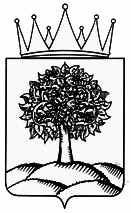 УПРАВЛЕНИЕ ЗДРАВООХРАНЕНИЯЛИПЕЦКОЙ ОБЛАСТИ________________________________________________________________________________ПРИКАЗ_______________________________________________________________________________________П Р И К А ЗУПРАВЛЕНИЕ ЗДРАВООХРАНЕНИЯЛИПЕЦКОЙ ОБЛАСТИ________________________________________________________________________________ПРИКАЗ_______________________________________________________________________________________П Р И К А ЗУПРАВЛЕНИЕ ЗДРАВООХРАНЕНИЯЛИПЕЦКОЙ ОБЛАСТИ________________________________________________________________________________ПРИКАЗ_______________________________________________________________________________________П Р И К А ЗУПРАВЛЕНИЕ ЗДРАВООХРАНЕНИЯЛИПЕЦКОЙ ОБЛАСТИ________________________________________________________________________________ПРИКАЗ_______________________________________________________________________________________П Р И К А З____________________________________     №______________ ___________________________________________  г. Липецк              Согласовано: